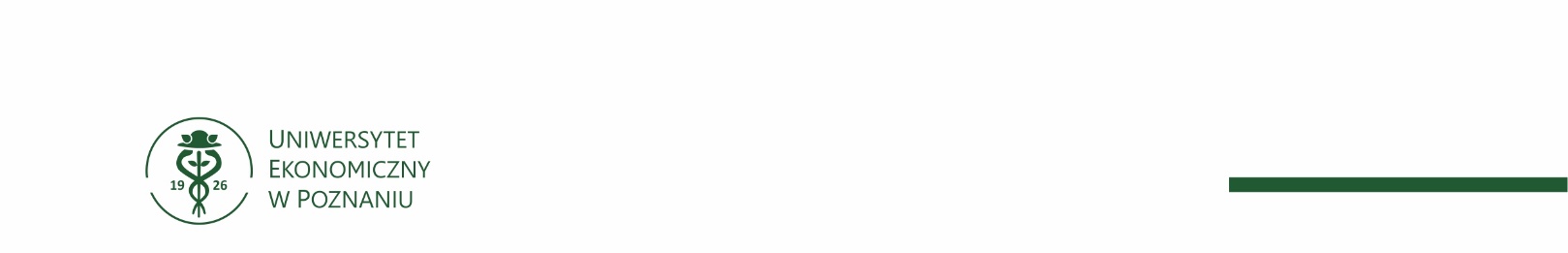 K-292-4-1218/23DO WSZYSTKICH WYKONAWCÓW	Uniwersytet Ekonomiczny w Poznaniu informuje, że w postępowaniu o udzielenie zamówienia publicznego: Zakup serwerów dla ZSI – systemu uczelnianego i administracyjnego (ZP/052/23) prowadzonym w trybie podstawowym  (bez negocjacji) wpłynęły  pytania, na które Zamawiający niniejszym odpowiada.Pytanie nr 1:„W dokumencie FORMULARZ SPECYFIKACJI TECHNICZNO-CENOWEJ ZAMAWIANYCH/OFEROWANYCH URZĄDZEŃ, stanowiącym załącznik do postępowania ZP/052/23 Zakup serwerów dla ZSI – systemu uczelnianego i administracyjnego, w opisie produktu: Serwer typ 1 – 1 sztuka, Serwer typ 2 – 1 sztuka, Serwer typ 4 – 3 sztuki, Serwer typ 5 – 1 sztuka podpunkt Pamięć operacyjna, Zamawiający opisał wymagania „ (…) Online Spare.”

Pragniemy zwrócić uwagę, że w/w wymaganie są ograniczeniem konkurencji ponieważ jedynie serwery oparte o procesory firmy intel są w stanie sprostać temu wymaganiu co jednocześnie skutecznie uniemożliwia zaoferowanie rozwiązań opartych o innego producenta, np. firmę AMD, której procesory są równie lub bardziej wydajne niż konkurencji. Dopuszczenie rozwiązań opartych o AMD EPYC pozwoli na doprowadzenie do konkurencyjności na poziomie procesorów i jednocześnie pozwoli Zamawiającemu na uzyskanie bardziej wydajnego środowiska przy niższej cenie.
Zwracamy uwagę, że zabezpieczenie pamięci operacyjnej realizowane przez funkcjonalności, Online Spare, (specyficzne dla procesorów intel), może być w sposób równie lub nawet bardziej efektywnie realizowane przez mechanizmy Advanced Memory Device Correction natywnie dostępne na platformach serwerach bazujących na procesorach AMD. Ponad to Mechanizm Online Spare jest niezwykle rzadko wykorzystywanym, ponieważ jego użycie powoduje zablokowanie połowy pamięci operacyjnej na potrzeby spare przez co efektywnym wykorzystywane jest tylko połowa dostępnej pamięci RAM to znacząco podraża wartość całego serwera oraz koszty utrzymania infrastruktury. Advanced Memory Device Correction pozwala na korygowanie dowolnej liczby błędów, które występują w pojedynczym chipie DRAM bez konieczności dublowania pamięci w serwerze.

W związku z powyższym, zwracamy się z prośbą o modyfikację niniejszego punktu poprzez wykreślenie wymagania „Online Spare” oraz wprowadzenie równoważności przez zaoferowanie serwera oferującego zabezpieczenie pamięci RAM serwera dzięki mechanizmom RAS (Memory Reliability, Availability, and Serviceability) realizowanym przez Advanced Memory Device Correction.”
Odpowiedź:Zamawiający przeprowadził dogłębną analizę wymagań technicznych i dostępnych metod ich realizacji. W wyniku tych prac zostały zdefiniowane wymagania które mogą zostać spełnione przez urządzenia od różnych producentów i dostawców. Warto przy tym zauważyć, że opisywany w zapytaniu mechanizm „Advanced Memory Device Correction” nie jest w żadnym wypadku alternatywnym rozwiązaniem dla technologii „Online Spare” i spełnia on inny wymóg techniczny opisany jako „Advanced ECC z multi-bit error protection”. Dodatkowo wymóg obsługi technologii „Online Spare” nie został zdefiniowany w wypadku wszystkich typów zamawianych serwerów co dodatkowo potwierdza fakt maksymalnego otwarcia na różne dostępne na rynku rozwiązania i zachowanie konkurencji.W związku z powyższym Zamawiający nie wyraża zgody na  zmianę specyfikacji technicznej.Pytanie nr 2:„dotyczy:
Specyfikacja techniczna załącznik nr 2.docx
Serwer typ 3 – 2 sztuki            
Zamawiający w punkcie "Sloty rozszerzeń" wymaga:
Serwer musi być wyposażony w:
- 2 aktywne gniazda PCI-Express Gen 5, każde gniazdo x16 o pełnej szybkości.
Serwer musi mieć dodatkowo dedykowane trzy sloty PCI-Express:
- jeden na kontroler dyskowy;
- dwa na karty sieciowe w standardzie OCP3

czy zamawiający dopuści poniższe rozwiązanie?
Serwer musi być wyposażony w:
- 2 aktywne gniazda PCI-Express Gen 5, każde gniazdo x16 o pełnej szybkości.
Serwer musi mieć dodatkowo dedykowane dwa sloty PCI-Express w standardzie OCP3”OdpowiedźZamawiający informuje, iż  dokonuje następującej zmiany zapisów SWZ:W formularzu specyfikacji techniczno-cenowej w załączniku nr 2 do SWZ , poz. 3 Serwer typ3  zapis w punkcie „Sloty rozszerzeń” otrzymuje brzmienie:„Serwer musi być wyposażony w:- 2 aktywne gniazda PCI-Express Gen 5, każde gniazdo x16 o pełnej szybkości,- 2 dedykowane gniazda PCI-Express na karty sieciowe w standardzie OCP3.”Wobec powyższego  Zamawiający informuje, iż  dokonuje następującej zmiany zapisów SWZ:
Punkt XVII.1 SWZ otrzymuje brzmienie:„XVII. Termin związania ofertą1.Wykonawca będzie związany ofertą przez okres  30 dni, tj. do dnia 07.XII.2023 r. Bieg terminu związania ofertą rozpoczyna się wraz z upływem terminu składania ofert.”Punkt XVIII.1 SWZ otrzymuje brzmienie:„XVIII. Miejsce i termin składania ofert1.  Ofertę wraz z wymaganymi dokumentami należy złożyć za pośrednictwem na platformazakupowa.plpod adresem: https://platformazakupowa.pl/pn/uep, do dnia 08.XI.2023 r. do godziny 08:00.Poznań,31.10.2023 r.